Naša materská škola sa zapojila do projektu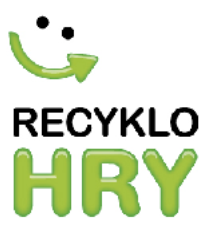 - je to školský recyklačný program, ktorý si kladie za cieľ systematické zapájanie témy správneho nakladania s odpadmi, triedenia a následnej recyklácie vyradených elektrozariadení a batérií do výučby v školských zariadeniach na Slovensku (ďalej len „školy“) tak, aby sa správne návyky stali súčasťou životného štýlu nastupujúcej generácie.Organizátorom projektu je spoločnosť ASEKOL SK s.r.o ako Prevádzkovateľ organizácie zodpovednosti výrobcov je v zmysle zákona č.79-2015 Z.z. o odpadoch oprávnená zaisťovať plnenie povinnosti spätného zberu, oddeleného zberu, spracovania, zhodnocovania a zneškodnenia elektroodpadu a použitých batérií.Program RECYKLOHRY umožňuje školám získavať na základe zberu veľmi malého elektroodpadu, tonerov a batérií v nadväznosti na vzdelávacie a výchovné úlohy s environmentálnou tematikou na vlastný, tzv. bodový účet body, s ktorými sú ďalej spojené odmeny, ktoré môže škola čerpať v súlade s týmito pravidlami programu RECYKLOHRY.Prosíme rodičov o pomoc pri zbieraní malého elektroodpadu, tonerov a batérií!ZBIERAME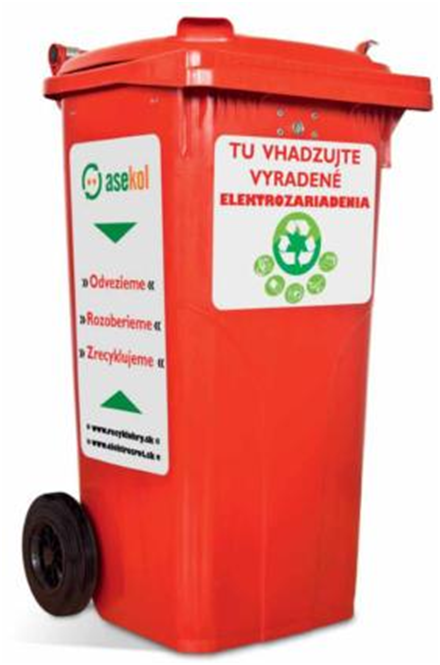 - drobné vyradené elektrozariadenia do červenej nádoby, 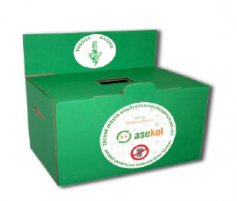 - batérie do zelenej nádoby,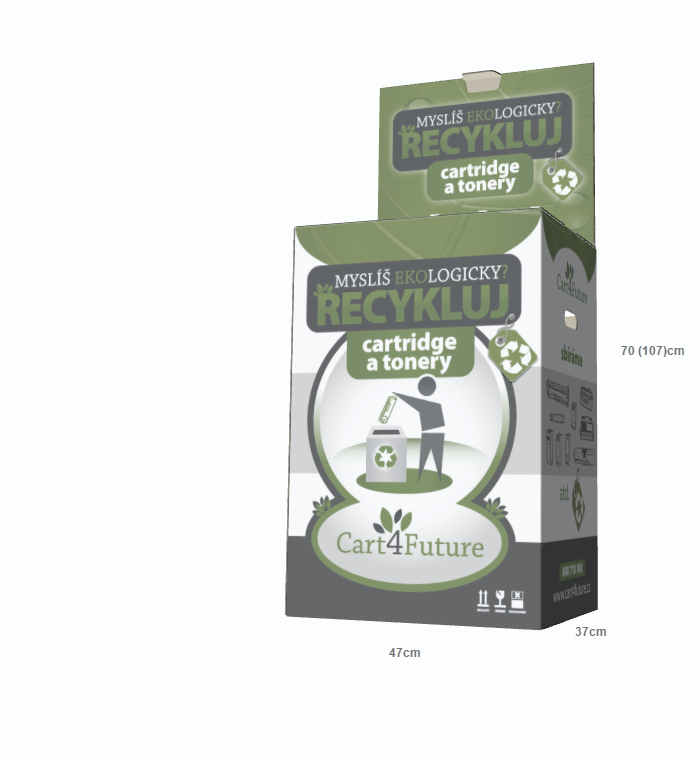 - tonery do hnedej nádoby, ktoré budú mať miesto v priestoroch MŠ.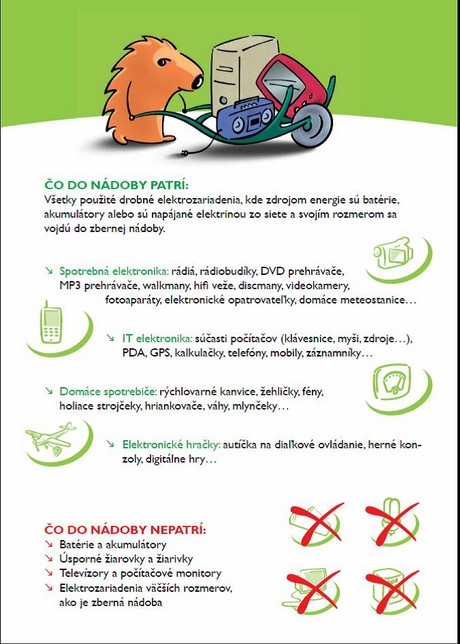 